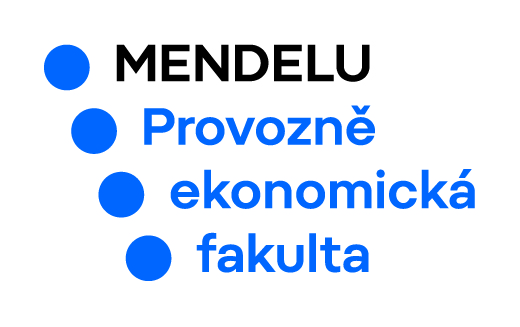 Obsah1	ŽÁDOST O ZAHÁJENÍ ŘÍZENÍ ke jmenování profesorem2	ODBORNÝ ŽIVOTOPIS3	SEZNAM PUBLIKACÍ4	STRUKTURA PŘEDNÁŠKYžádost o zahájení řízení ke jmenování profesoremVzor odstavce nacházejícího se hned za nadpisem. Tento odstavec je formátován stylem „Hab-První odstavec“.Každý další odstavec je formátován stylem „Hab-Další odstavec“.Odborný životopisSeznam publikacíSTRUKTURA PŘEDNÁŠKYfdfd